ЧЕРКАСЬКА ОБЛАСНА РАДАГОЛОВАР О З П О Р Я Д Ж Е Н Н Я26.07.2021                                                                                      № 245-рПро звільнення ДЕМЧЕНКО А.М.Відповідно до статті 55 Закону України «Про місцеве самоврядування в Україні», підпункту 3 пункту 3 рішення обласної ради від 16.12.2016                           № 10-18/VII «Про управління суб’єктами та об’єктами спільної власності територіальних громад сіл, селищ, міст Черкаської області» (із змінами), враховуючи рішення обласної ради від 23.04.2021 № 6-12/VIII «Про реорганізацію комунального підприємства «Черкасиоблкіно» Черкаської обласної ради», враховуючи відмову ДЕМЧЕНКО А.М. від 22.07.2021 щодо переведення на запропоновану посаду:1. ЗВІЛЬНИТИ ДЕМЧЕНКО Аллу Миколаївну з посади директора комунального підприємства «Черкасиоблкіно» Черкаської обласної ради 30.07.2021 у зв’язку з реорганізацією підприємства, пункт 1 статті 40 КЗпП України.2. Головному бухгалтеру комунального підприємства «Черкасиоблкіно» Черкаської обласної ради САХНИК Катерині Миколаївні вжити заходи, передбачені чинним законодавством України, пов’язані зі звільненням ДЕМЧЕНКО А.М.3. Контроль за виконанням розпорядження покласти на заступника голови обласної ради ДОМАНСЬКОГО В.М. і управління юридичного забезпечення та роботи з персоналом виконавчого апарату обласної ради.Голова                                                                                          А. ПІДГОРНИЙ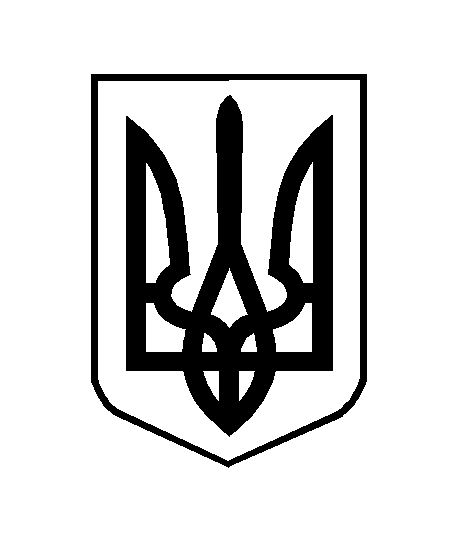 